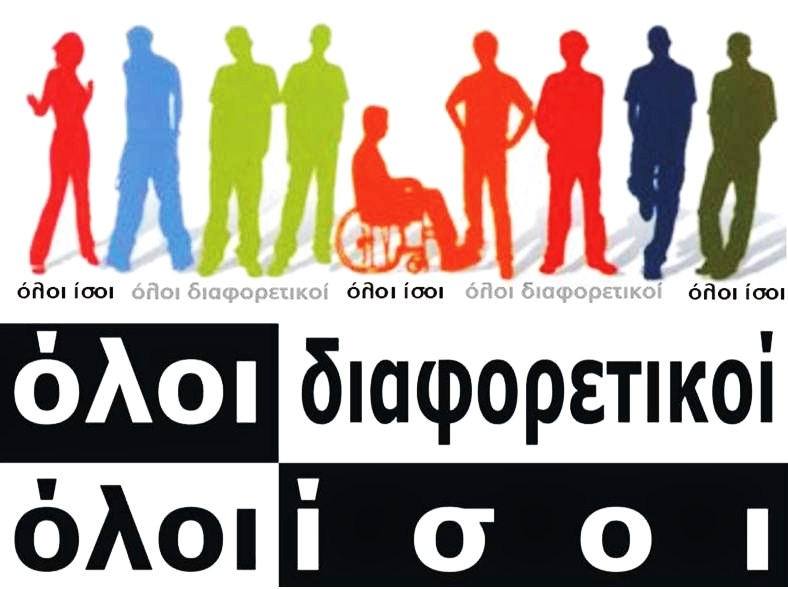 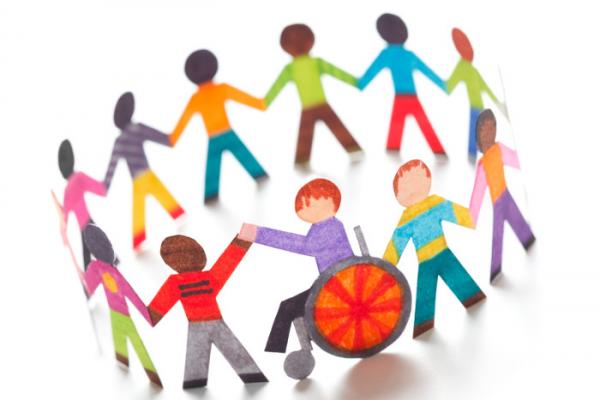 Να πάει στη χώρα του ο αράπης, τι δουλειά έχει εδώ;Ο Μαχμούτ είναι άραβας, μένει στο Μπαχρέιν.Ο διευθυντής της επιχείρησης είναι ένας Αφρικανός, από τη Νιγηρία συγκεκριμένα.Δεν το πιστεύω! Ο πρόεδρος της  OILPETROL είναι μαύρος, πού καταντήσαμε…Μα το είδες πώς ντύνεται; Φόρεσε ροζ πουκάμισο. Εντελώς «κορίτσι».Εμίλησεν και ο «κοντοστούππης». Νάνε!!!Δεν φτάνεις Άννα, είναι πολύ ψηλά για σένα.Προτιμώ στην ομάδα μου να έχω μόνο Λεμεσιανούς, οι Λευκωσιάτες εν βούτυροι, δεν συνεννοούμαστε.Η απάντηση σου ήταν βλακεία, είσαι «κολότζιν».Θέλω να του σπάσω τα μούτρα κάθε φορά που τον θωρώ με τη φανέλα του ΑΠΟΕΛ!Η μαυρού μας θα μας καθαρίσει το σπίτι και μετά θα της δώσουμε άδεια.Πρόσεξε λίγο τη διατροφή σου, τον τελευταίο καιρό έβαλες κιλάΌχι Θάνο, αυτό που είπες ήταν λάθος, δεν είναι έτσι τα πράγματαΟ βλάχος… μένει σε χωριό, πρώτη φορά θα φάει σούσι…LOL!!!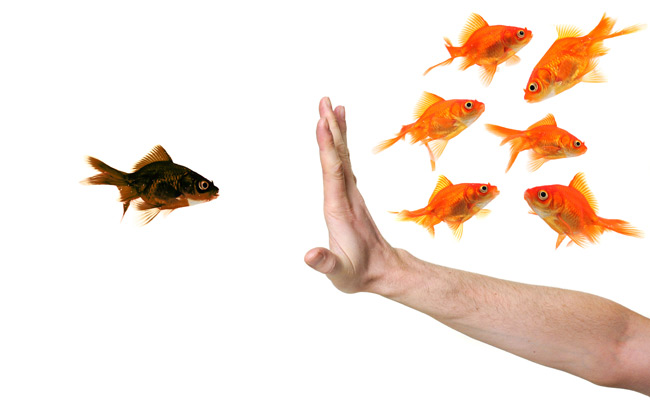 Μα πώς έγινες έτσι, βαρέλι κυριολεκτικά…Στο ματς ο Ολυμπιακός ήταν ανώτερος αλλά ΟΚ χάσαμε, παιγνίδι ήταν, σιγά!Κάθε Κυριακή έρχεται στο σπίτι μας μια κοπέλα και μας το καθαρίζει.Είναι πολύ όμορφη για μαύρη πάντως…Θα προτιμούσα να συνεργαστώ με την Ελένη παρά με την Μαρία γιατί η Ελένη μένει κοντά στο σπίτι μου και εύκολα θα δουλέψουμε.Καλά, μα είναι δυνατόν να πέφτει κάτω και να προσεύχεται σαν το γουρούνι που κυλιέται; Μην τον ακούς είναι γαϊδούρι, πόσες φορές να του το πω! Δεν καταλαβαίνει, δεν καταλαβαίνει.Θέλεις να δοκιμάσεις κάτι νέο; Λέγεται «μουλίν», είναι γαλλικό γλυκό και το φτιάχνει αυτό το ζαχαροπλαστείο στη γειτονιά μου μόνο.Οι μουσουλμάνοι έχουν διαφορετικούς τρόπους στην προσευχή τους.Αμάν τούτοι οι Κινέζοι, εν τέλεια «τζιτρινιάρηες»…Δεν είναι του επιπέδου σου αυτή, ο πατέρας της είναι φυλακή, απέφευγέ την.Είναι Τούρκος, μην τον εμπιστεύεσαι, κάποτε θα σου τη φέρει…Σε λίγα χρόνια αν συνεχίσουν να έρχονται όλοι αυτοί οι πρόσφυγες θα βουλιάξει η Κύπρος.Κυρία ο πατέρας μου είναι άνεργος. Έρχεται ο κάθε «μουλλάς» και πιάνει τις δουλειές μαςΜην μιλάς μαζί της, θα σου βγει και σένα το όνομα, αφού όλοι την λένε καθυστερημένη.ΟΚ έχει πολλά προβλήματα στην οικογένεια της αλλά αν νιώθεις ότι περνάς καλά μαζί της ναι, να την καλέσεις στο σπίτι μας.Εβραίοι… θα μας φάνε. Χίτλερ που χρειάζονται ορισμένοι….Είναι δύσκολο να βρει δουλειά ο πατέρας μου γιατί πολλοί αλλοδαποί κάνουν την ίδια δουλειά με λιγότερα λεφτά, οπότε τους προτιμούν εκείνους.Γιώργο μου έλα κάθισε εδώ, εκεί καθόταν ένας Πακιστανός, πού ξέρουμε από πού ήρθε.Δεν θέλουμε μουσουλμάνους στο σχολείο του παιδιού μας, εμείς είμαστε Χριστιανοί.Όχι παπά δεν μιλώ με τον Μάκη. Αφού δεν πάει γήπεδο, δεν κάνει καβγάδες στην τάξη, μιλά με κορίτσιασυνέχεια..μάλλον είναι, χα χα..ξέρεις, ε σιγά που θα παίξω μαζί του .Στη γειτονιά μου ήρθε μια οικογένεια από τη Συρία και φαίνονται πολύ ταλαιπωρημένοι.Αν δεν φύγει από την τάξη του παιδιού μας θα πιάσουμε τα παιδιά μας και θα αλλάξουμε σχολείο, τούτοι που τες αραπιές εν ούλλοι τους τζιχατιστές.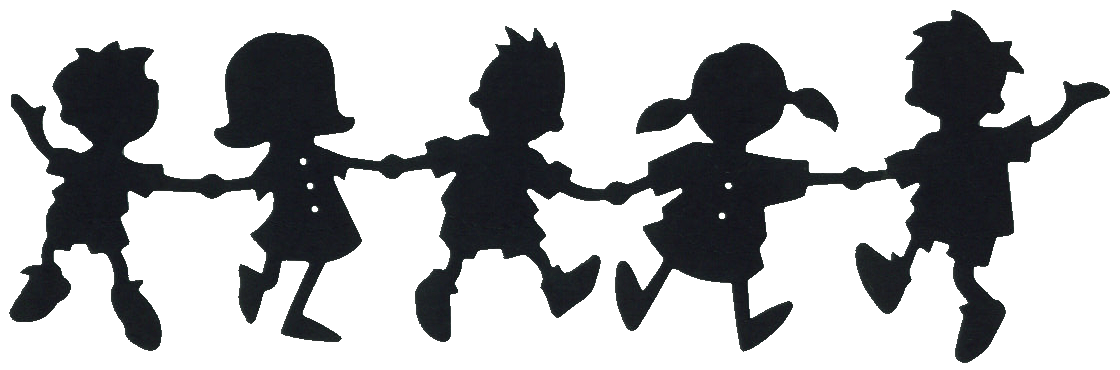 Είναι αλήθεια ότι το 1974 η Τουρκία έκανε πόλεμο στην Κύπρο και έφερε τον πόνο και την καταστροφή. Αυτό είναι άδικο και πρέπει να βρεθεί μια σωστή λύση.Μαρία μου, δεν είναι ανάγκη να καλέσεις την Γκέτι στα γενέθλια σου, ξέρεις ο πατέρας της είναι Παλαιστίνιος και δεν ξέρουμε τι καπνό φουμάρει.Μην του δώσεις πολλά, 100 ευρώ μια χαρά είναι, είναι και πολλά του, σιγά στην Αλβανία έπιανε περισσότερα;Δεν σου πάει που έγινες ξανθιά Μαίρη,  σε κάνει χλωμή!Εσύ αγάπη μου να κάνεις παρέα με την Ιωάννα, ο παπάς της είναι γιατρός, μιλά ωραία ευγενικά, είναι πολύ καλό παιδί, την άλλη την Πολωνέζα παράτα την, άκουσα διάφορα για τους γονείς της, θα μας ρεζιλέψεις.Πήγα στο νοσοκομείο, ήταν κάμποσοι μαύροι, θύμωσα,έβαλα τις φωνές, να περιμένουν κυρία μου, είπα στη γιατρό, να πάμε πρώτα οι Κύπριοι και μετά αυτοί που μας κουβαλήθηκαν. Έλεος!!!Δεν δικαιούται να είναι υποψήφιος. Δεν είναι Κύπριος. Ο κανονισμός αυτό λέει.Μα πόσο λάθος είναι η Μαίρη,  αλλά τι περίμενες από μια ξανθιά;Μα πόσο πόντιος είσαι; 45 και 5 έγραψες 52;Τι είναι ρατσισμός:
Να υποτιμάς τον άλλον με σκέψεις, λόγια ή πράξεις επειδή είναι άλλης φυλής, κατάγεται από άλλη χώρα, πιστεύει σε άλλη θρησκεία, μιλάει άλλη γλώσσα ή διάλεκτο, έχει διαφορετικές συνήθειες, υποστηρίζει άλλες απόψεις ή ιδέες, έχει άλλα έθιμα και συμπεριφορές, η εξωτερική του εμφάνιση είναι αλλιώτικη ή έχει μια μειωμένη ικανότητα ή δυνατότητα.Ρατσισμός είναι όταν υποτιμάς κάποιο που έχει διαφορετική…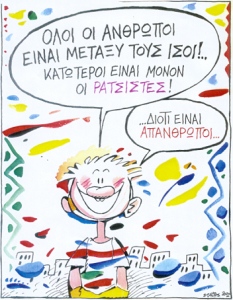 Ποιες λέξεις είναι σχετικές με τον ΡΑΤΣΙΣΜΟμισαλλοδοξία, πατριωτισμός, ανεργία, ξενοφοβία, αλλοδαποί, εξωτερικό, πρόσφυγες, φυλετικές διακρίσεις, μετανάστες, εθνικισμός, σεξισμόςΠιο κάτω υπάρχουν κάποιες δηλώσεις. Γράψε στο κουτάκι τι είναι αυτές;(Μισαλλοδοξία, Φυλετικές Διακρίσεις, Σεξισμός, Σχολικός εκφοβισμός, εθνικισμός)Οι Μουσουλμάνοι είναι λάθος, όσα λένε δεν έχουν καμία λογική αλλά μάλλον είναι επικίνδυνα.Ο Γιάννης είναι λίγο χοντρός και οι συμμαθητές κάθε διάλειμμα τον κοροϊδεύουν άσχημαΣτην Νότια Αφρική οι μαύροι δεν είχαν δικαίωμα ψήφου για πολλά χρόνιαΥπάρχουν χώρες του κόσμου που οι γυναίκες θεωρούνται κατώτερες από τον άντρα σε πολλούς τομείς όπως το να αμείβονται λιγότερα για την ίδια δουλειά.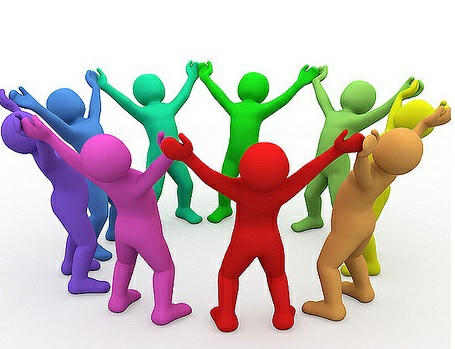 Ο Χίτλερ θεωρούσε ότι το γερμανικό έθνος ήταν το καλύτερο στον κόσμο και οι Εβραίοι έπρεπε να εξαφανιστούν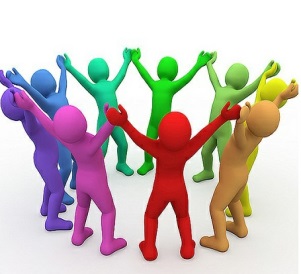 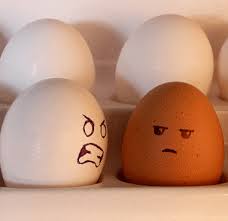 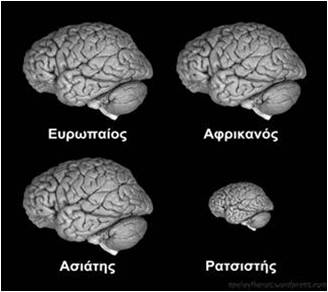 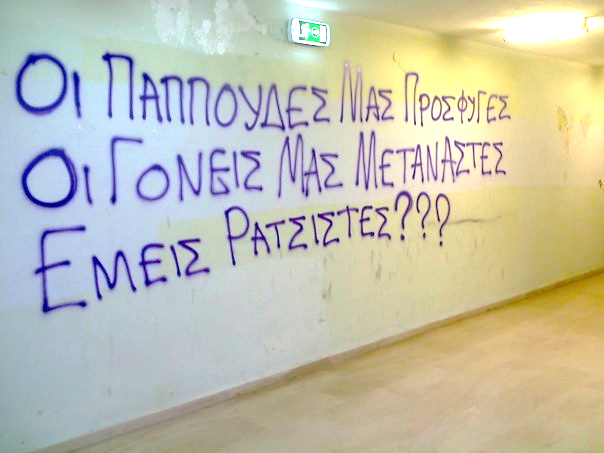 ……………………………………πώς χαρακτηρίζεις τους τρεις φίλους; Δώσε επίθετα μόνο: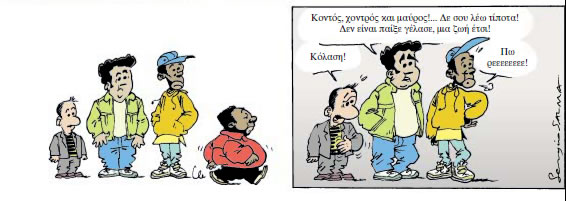 ………………………………………………………………………………………………………………………………………………………………………………………………………………………………………………………………………………………………………………………………………………………………………………………………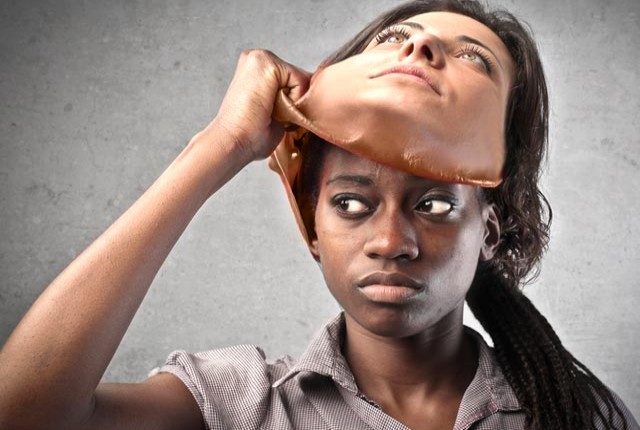 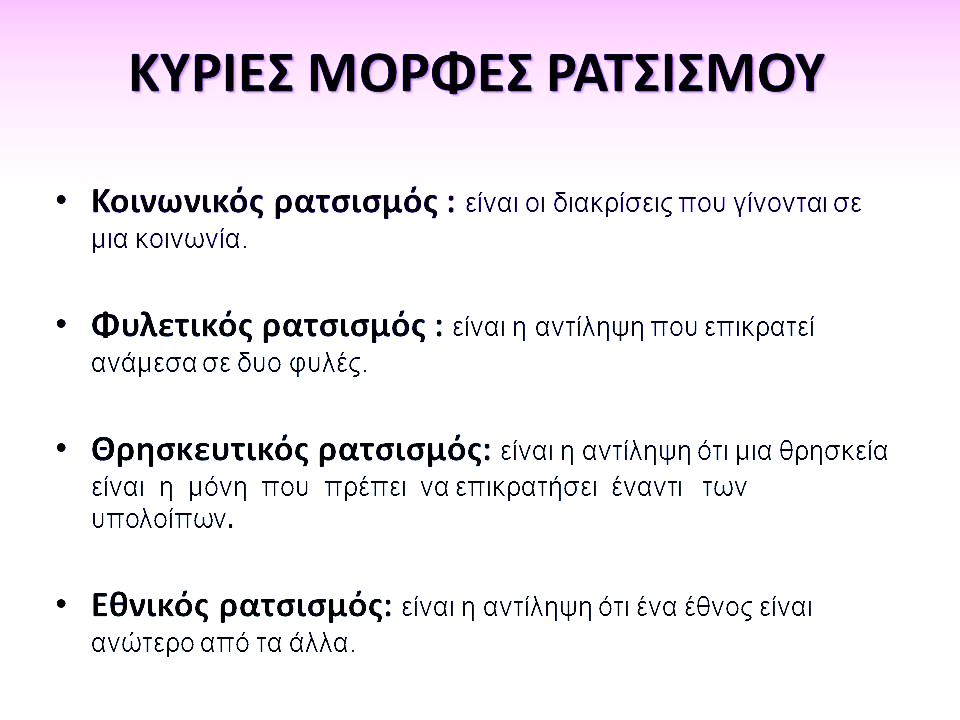 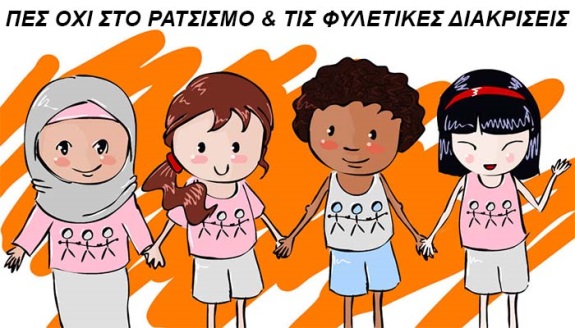 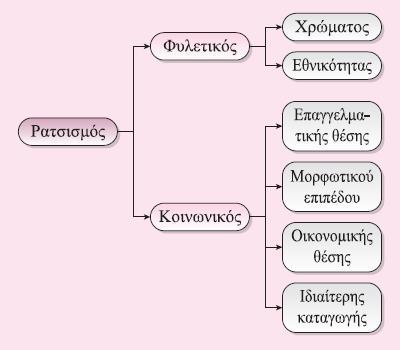 Τι είναι;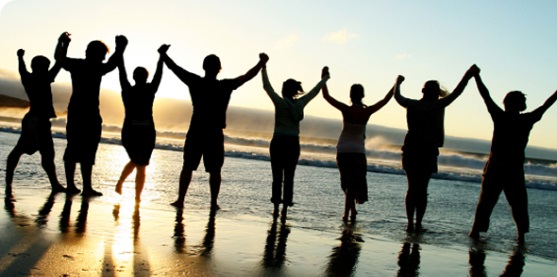 Κάποιες θετικές ή αρνητικές σκέψεις που συχνά σχηματίζουμε για τους άλλους. Όταν χρησιμοποιούμε ένα στερεότυπο, θεωρούμε ότι ο άνθρωπος που έχουμε απέναντί μας έχει συγκεκριμένα χαρακτηριστικά, επειδή θεωρούμε ότι ανήκει σε μία συγκεκριμένη ομάδα. Έτσι οδηγούμαστε σε γενικεύσεις και βγάζουμε τα συμπεράσματά μας για έναν άνθρωπο που βλέπουμε με βάση π.χ. το χρώμα του δέρματος, τον τρόπο ένδυσης, το θρήσκευμα, τα μαλλιά κ.ά. Αν επικοινωνήσουμε με αυτό το άτομο έχοντας στο μυαλό μας το στερεότυπο που έχουμε σχηματίσει, θα είμαστε προκατειλημμένοι απέναντί του και θα δημιουργήσουμε εμπόδια στην επικοινωνία.ΠΑΡΑΔΕΙΓΜΑΤΑ ΑΡΝΗΤΙΚΑ ΚΑΙ ΘΕΤΙΚΑ ΣΤΕΡΕΟΤΥΠΑ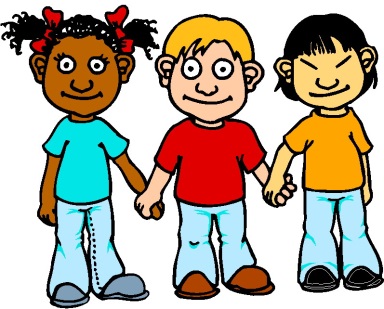 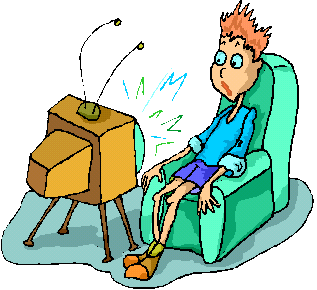 τηλεόραση, διαδίκτυο, εφημερίδες, περιοδικά κλπιστορία, παρελθόν, πολιτικοί, σχολείο, εκκλησίαπαραμύθια, βιβλία, αφίσες, διαφημίσειςφήμες, κουβέντες, κουτσομπολιό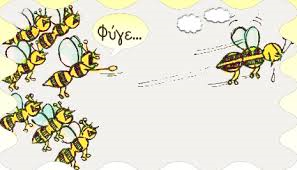 ΓΡΑΨΕ ΤΑ ΔΙΚΑ ΣΟΥ ΣΥΝΘΗΜΑΤΑ ΕΝΑΝΤΙΑ ΣΤΟΝ ΡΑΤΣΙΣΜΟ
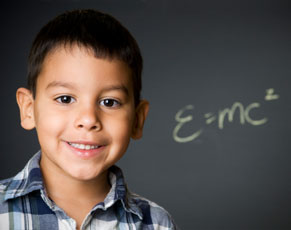 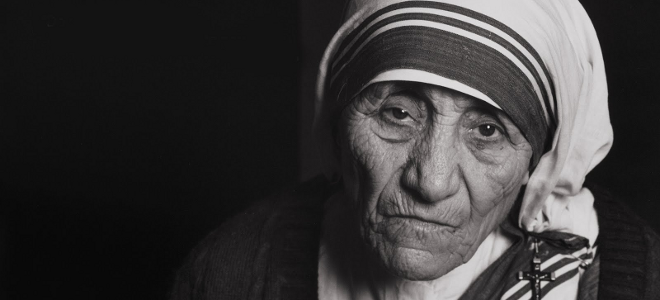 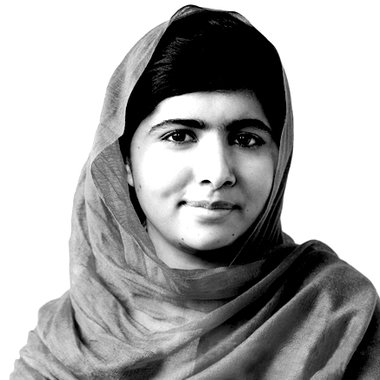 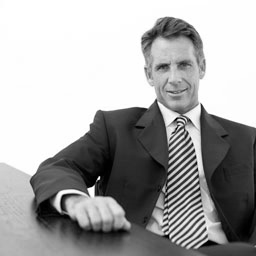 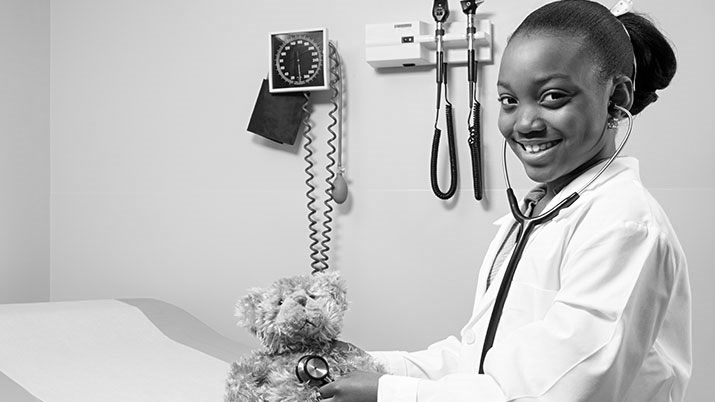 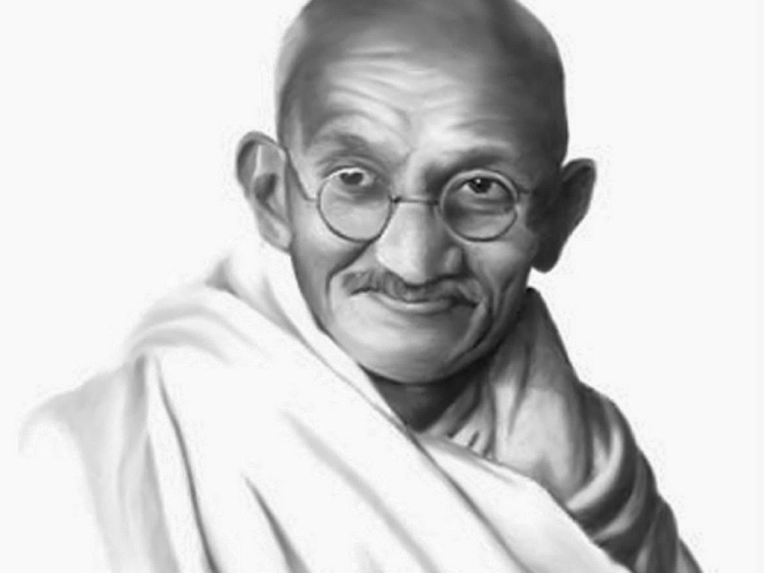 Ο ΔΕΚΑΛΟΓΟΣ ΤΟΥ ΑΝΤΙ-ΡΑΤΣΙΣΤΗΤι έχει στο νου του κάποιος που είναι ενάντια στον ρατσισμό;-Ονειρεύομαι ένα κόσμο……………………………………………………………………………………………………………..-Θέλω να………………………………………………………………………………………………………………………………………-Πιστεύω ότι…………………………….……………………………………………………………………………………………………-Δεν χωρίζουμε τους ανθρώπους ανάλογα με…………………………………………………………………….………..-Αντιδρώ όταν………………………………………………………………………………………………………….………….………-Μπορώ κι εγώ να………………………………………………………………………………………………………….…………….-Ο κόσμος μας αξίζει να………………………………………………………………………………………………….……………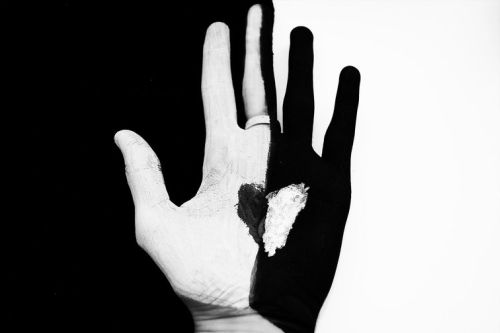 -Το κάθε παιδί έχει δικαίωμα να……………………………………………………………………………………….…………-Δεν ανέχομαι να………………………………………………………………………………………………………………….……..-Όλοι οι άνθρωποι…………………………………………………...…………………………………………………………………..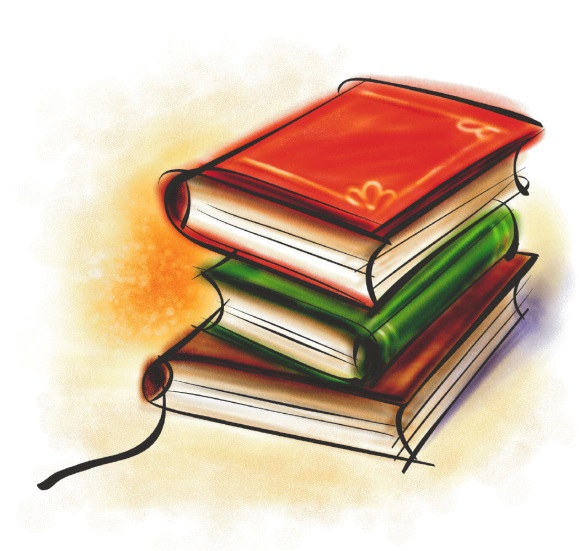 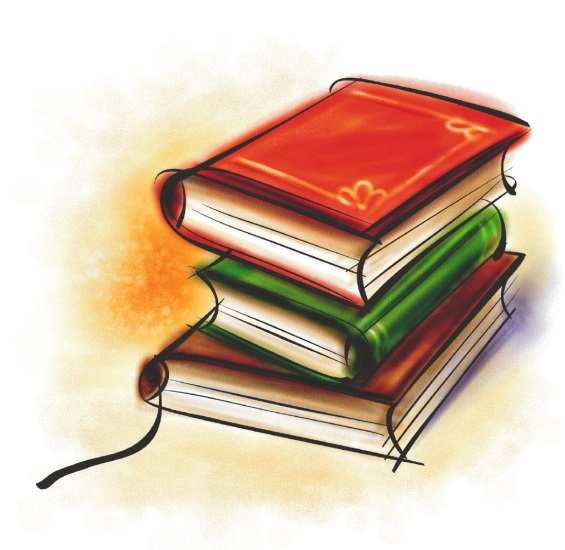 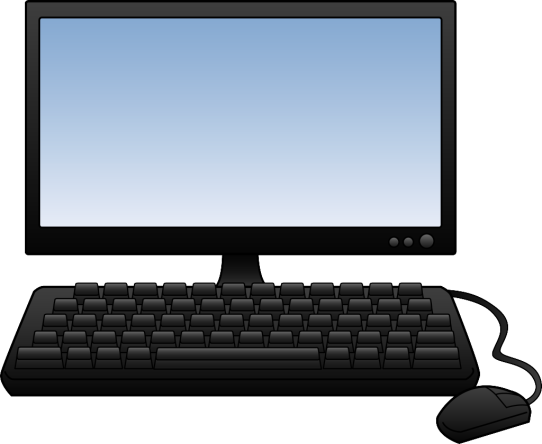 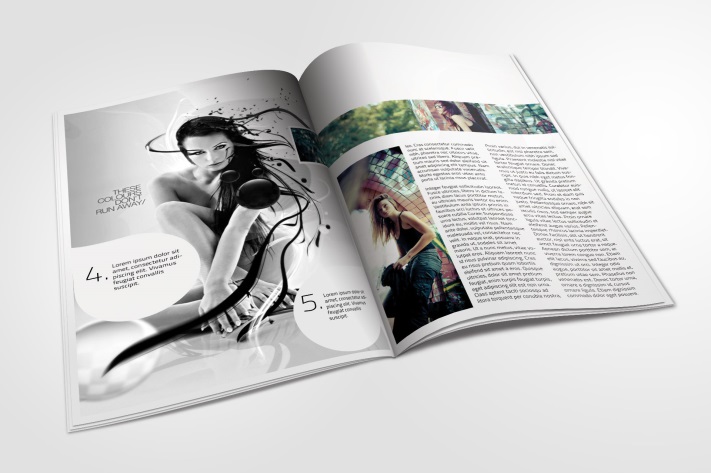 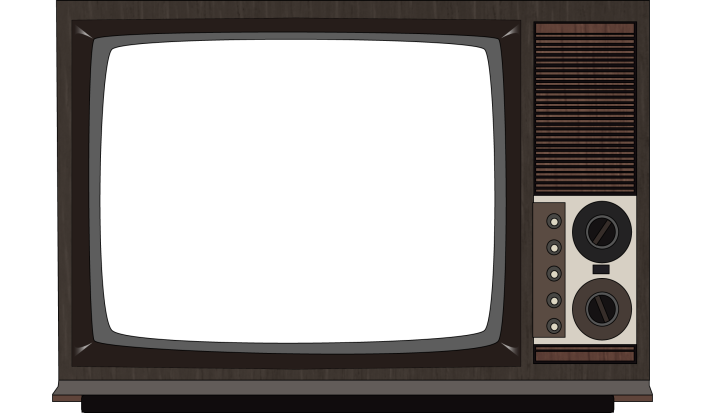 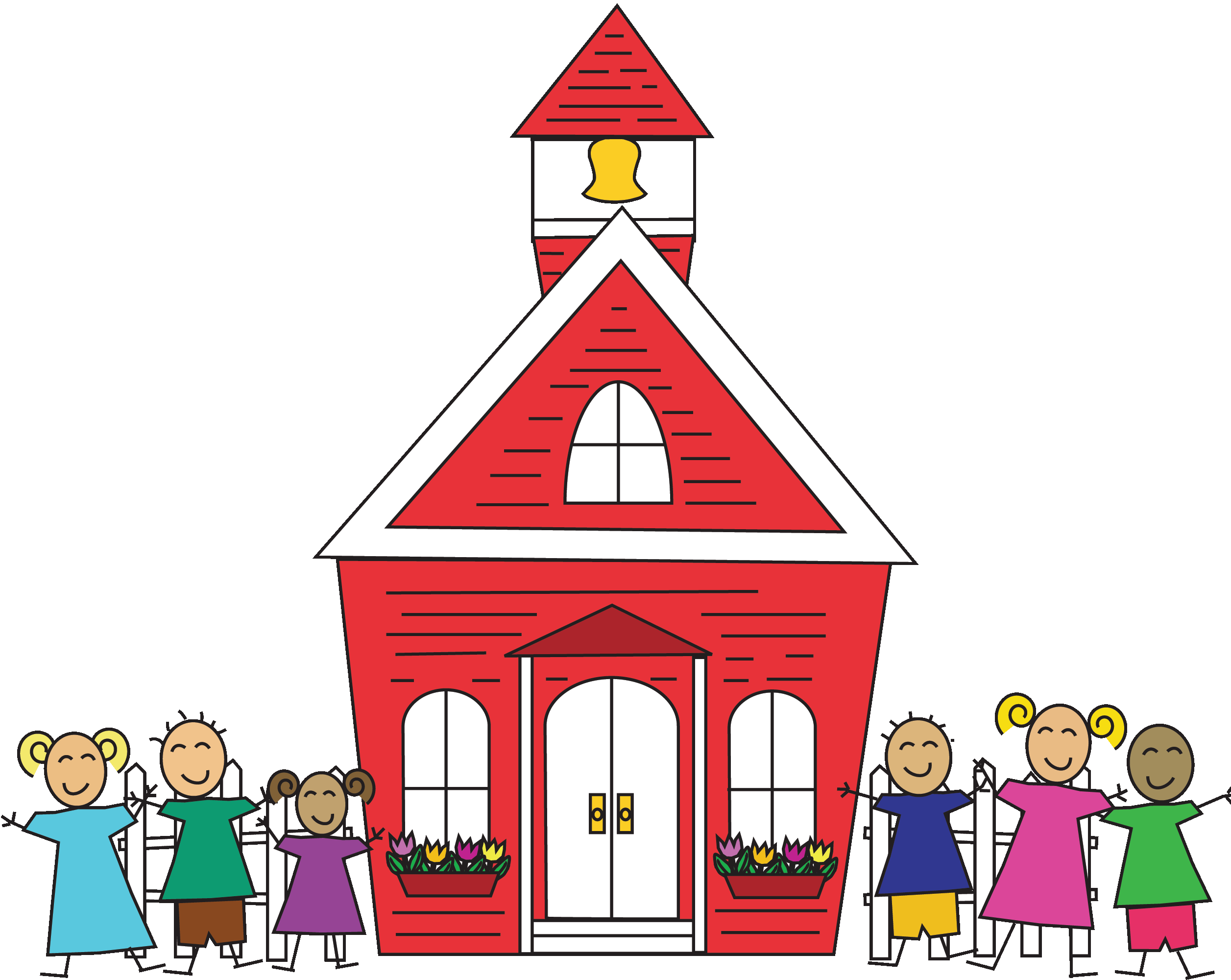 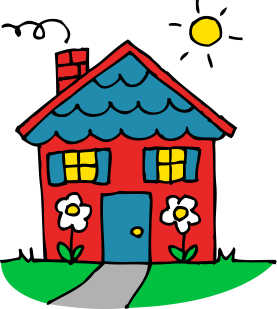 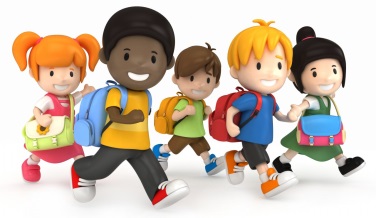 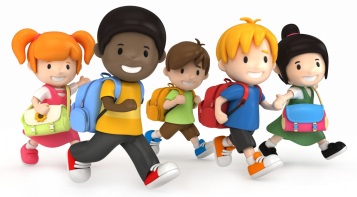 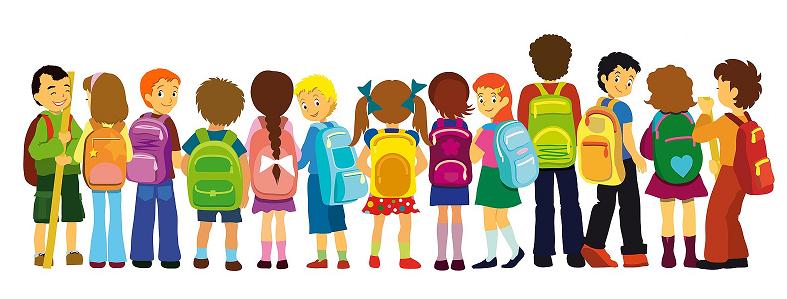 Κάποιες φορές χρησιμοποιούμε τα ζώα ή τα φυτά σε διάφορες ρατσιστικές μας εκφράσεις. Εξήγησε τι εννοούμε σε κάθε περίπτωσηγαϊδούρι                                             κολοκύθι (κολότζιν) πίθηκος                                             πατάτα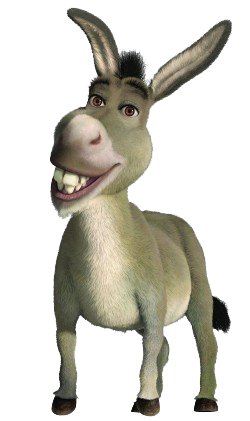 ελέφαντας                                           φκίοροβόδι                                                    κκελέ  κουλούμπρααγελάδα                                              αγγούρι   σκουλήκι                                           παπουτσόσυκοΠιο κάτω είναι μερικά άτομα που μπορεί να τα «δει» κάποιος με ρατσιστικό τρόπο. Ας το μελετήσουμε αυτό. Ας υποθέσουμε ότι ο ρατσισμός είναι μια εικόνα που έχουμε όταν φορέσουμε κάποια λάθος γυαλιά, τα «Ρατς». Πώς νομίζεις ότι θα δει τους πιο κάτω,ένας ρατσιστής με αυτά τα γυαλιά;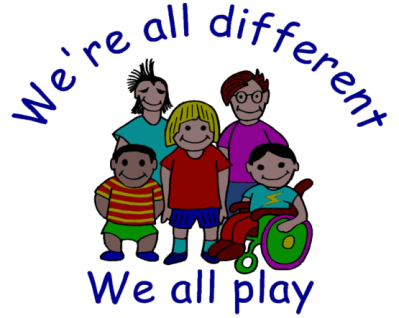 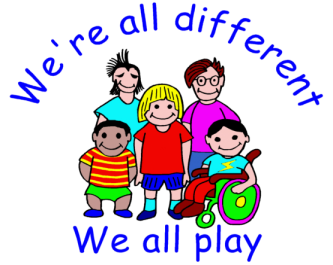 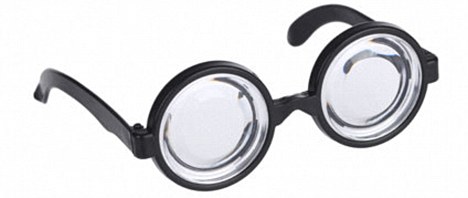 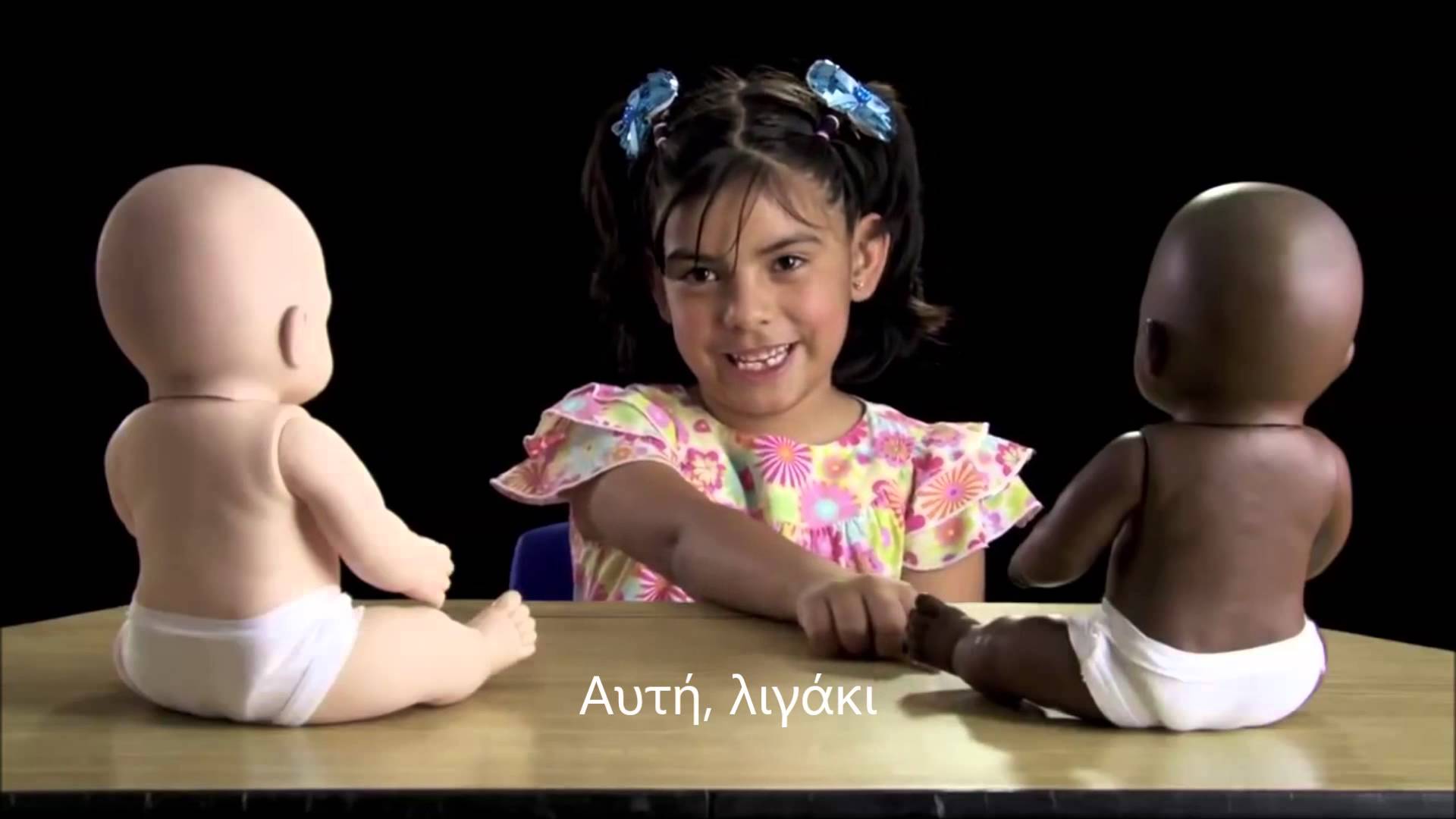 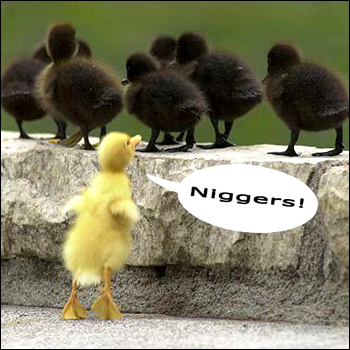 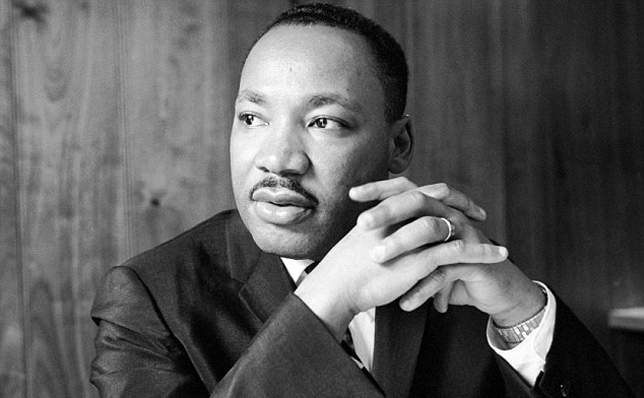 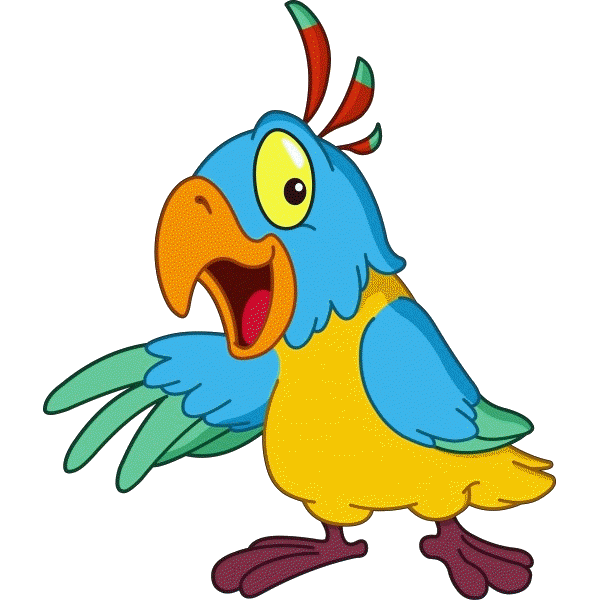 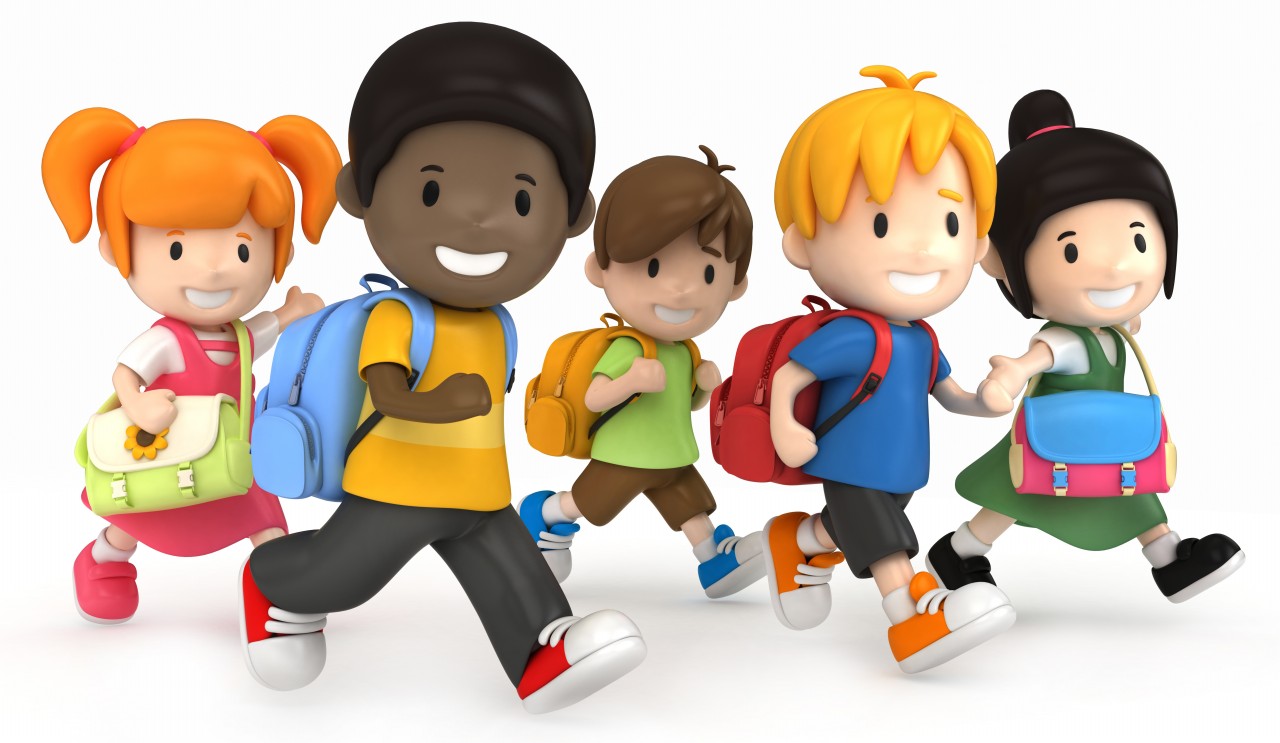 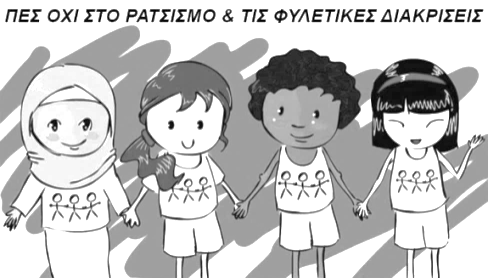 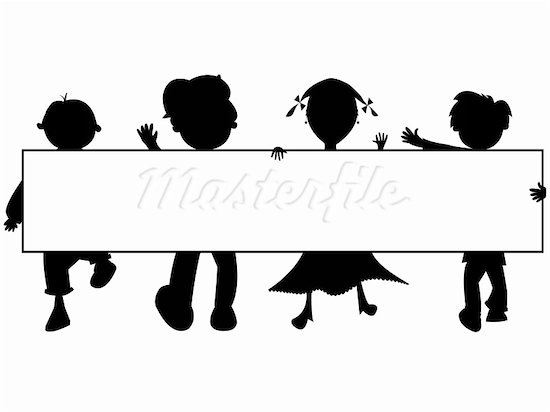 εθνικότηταεπάγγελμα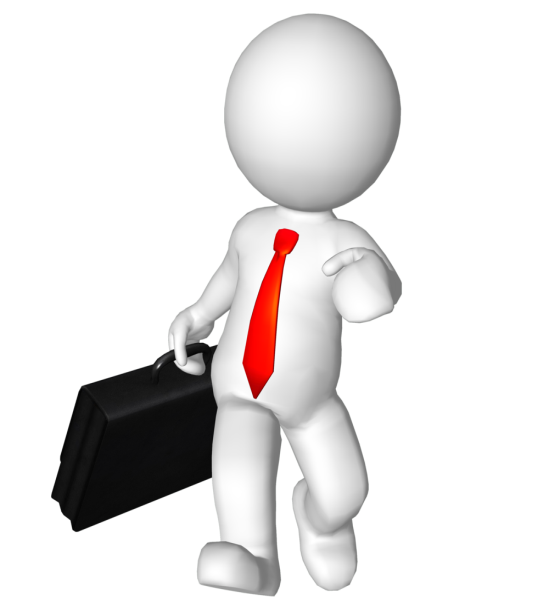 εθνικότηταεπάγγελμαΡώσοςΡωσσίδαΣριλανκέζοςΣριλανκέζαΙταλόςΙταλίδαΑμερικάνοςΑμερικάναΚύπριοςΚύπριαΣύριοςΣύριαΕλλαδίτηςΕλλαδίτισσαΤούρκοςΤουρκάλαΚαναδόςΚαναδή